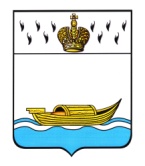 ДУМА ВЫШНЕВОЛОЦКОГО ГОРОДСКОГО ОКРУГАРЕШЕНИЕот 26.09.2019 				     № 5О наделении Председателя Думы Вышневолоцкого городского округа полномочиями по подписанию и опубликованию нормативных правовых актов Думы Вышневолоцкого городского округаРуководствуясь принципом непрерывности осуществления функций выборной публичной власти, в целях недопущения нарушения конституционных прав граждан – жителей муниципального образования Вышневолоцкий городской округ Тверской области, Дума Вышневолоцкого городского округа решила: 1. Наделить Председателя Думы Вышневолоцкого городского округа Адрова Николая Николаевича полномочиями по подписанию и опубликованию нормативных правовых актов Думы Вышневолоцкого городского округа до вступления в должность Главы Вышневолоцкого городского округа.2. Настоящее решение вступает в силу со дня его принятия, подлежит официальному опубликованию в газете Вышневолоцкая правда» и размещению на официальном сайте города Вышний Волочек в информационно - телекоммуникационной сети «Интернет».Председатель Думы Вышневолоцкого городского округа  Н.Н. Адров